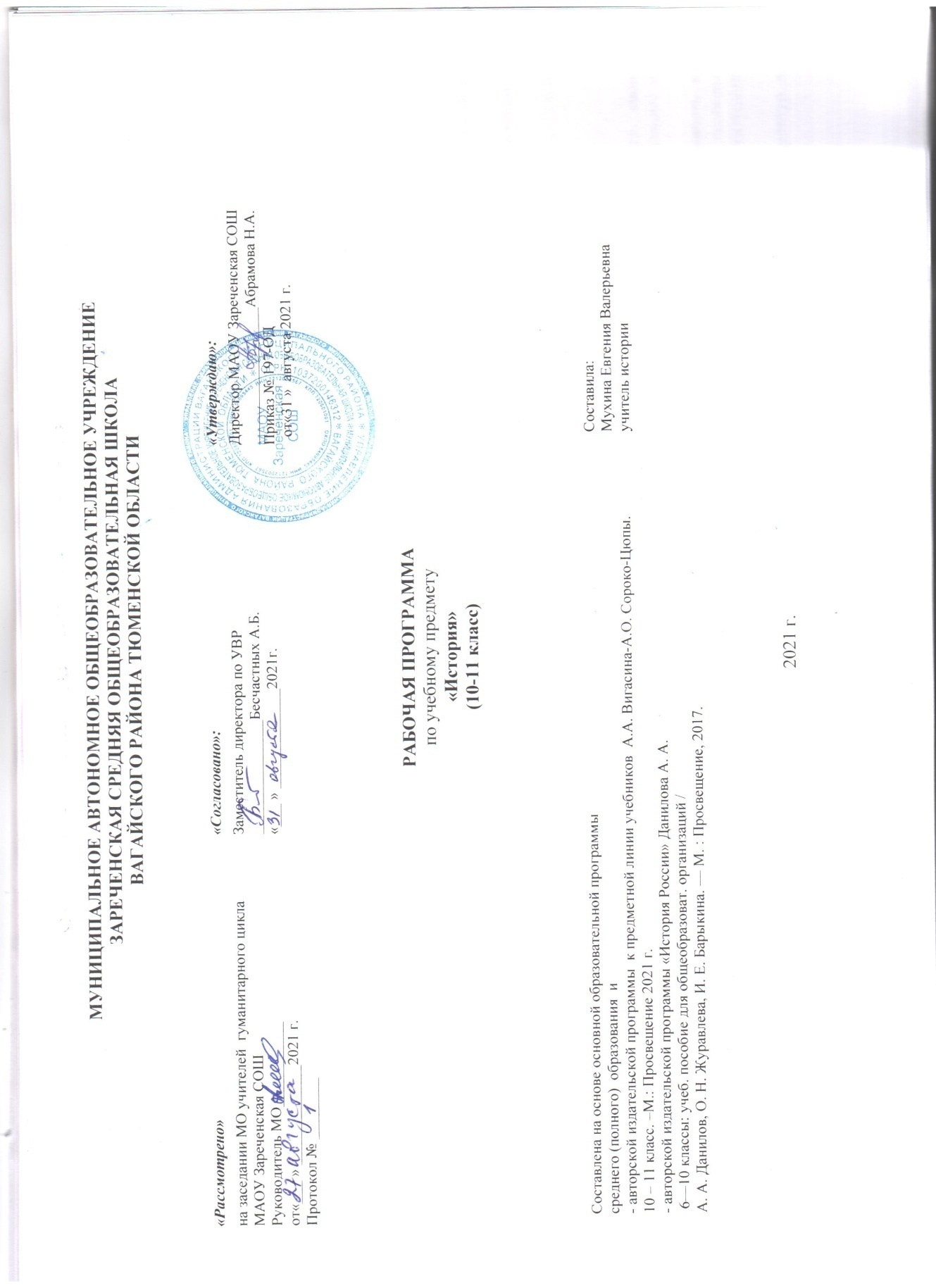 ПЛАНИРУЕМЫЕ РЕЗУЛЬТАТЫ ОСВОЕНИЯ УЧЕБНОГО ПРЕДМЕТАЛичностные результаты:– ориентация обучающихся на достижение личного счастья, реализацию позитивных жизненных перспектив, инициативность, креативность, готовность и способность к личностному самоопределению, способность ставить цели и строить жизненные планы;– готовность и способность обеспечить себе и своим близким достойную жизнь в процессе самостоятельной, творческой и ответственной деятельности;– готовность и способность обучающихся к отстаиванию личного достоинства, собственного мнения, готовность и способность вырабатывать собственную позицию по отношению к общественно-политическим событиям прошлого и настоящего на основе осознания и осмысления истории, духовных ценностей и достижений нашей страны;– готовность и способность обучающихся к саморазвитию и самовоспитанию в соответствии с общечеловеческими ценностями и идеалами гражданского общества, потребность в физическом самосовершенствовании, занятиях спортивно-оздоровительной деятельностью;– принятие и реализация ценностей здорового и безопасного образа жизни, бережное, ответственное и компетентное отношение к собственному физическому и психологическому здоровью; – неприятие вредных привычек: курения, употребления алкоголя, наркотиков.Личностные результаты в сфере отношений обучающихся к России как к Родине (Отечеству): – российская идентичность, способность к осознанию российской идентичности в поликультурном социуме, чувство причастности к историко-культурной общности российского народа и судьбе России, патриотизм, готовность к служению Отечеству, его защите;– уважение к своему народу, чувство ответственности перед Родиной, гордости за свой край, свою Родину, прошлое и настоящее многонационального народа России, уважение к государственным символам (герб, флаг, гимн);– формирование уважения к русскому языку как государственному языку Российской Федерации, являющемуся основой российской идентичности и главным фактором национального самоопределения; – воспитание уважения к культуре, языкам, традициям и обычаям народов, проживающих в Российской Федерации.Личностные результаты в сфере отношений обучающихся к закону, государству и к гражданскому обществу: – гражданственность, гражданская позиция активного и ответственного члена российского общества, осознающего свои конституционные права и обязанности, уважающего закон и правопорядок, осознанно принимающего традиционные национальные и общечеловеческие гуманистические и демократические ценности, готового к участию в общественной жизни;– признание неотчуждаемости основных прав и свобод человека, которые принадлежат каждому от рождения, готовность к осуществлению собственных прав и свобод без нарушения прав и свобод других лиц, готовность отстаивать собственные права и свободы человека и гражданина согласно общепризнанным принципам и нормам международного права и в соответствии с Конституцией Российской Федерации, правовая и политическая грамотность;– мировоззрение, соответствующее современному уровню развития науки и общественной практики, основанное на диалоге культур, а также различных форм общественного сознания, осознание своего места в поликультурном мире;– интериоризация ценностей демократии и социальной солидарности, готовность к договорному регулированию отношений в группе или социальной организации; – готовность обучающихся к конструктивному участию в принятии решений, затрагивающих их права и интересы, в том числе в различных формах общественной самоорганизации, самоуправления, общественно значимой деятельности;– приверженность идеям интернационализма, дружбы, равенства, взаимопомощи народов; воспитание уважительного отношения к национальному достоинству – достоинству людей, их чувствам, религиозным убеждениям;– готовность обучающихся противостоять идеологии экстремизма, национализма, ксенофобии; коррупции; дискриминации по социальным, религиозным, расовым, национальным признакам и другим негативным социальным явлениям.Личностные результаты в сфере отношений обучающихся с окружающими людьми:           – нравственное сознание и поведение на основе усвоения общечеловеческих ценностей, толерантного сознания и поведения в поликультурном мире, готовности и способности вести диалог с другими людьми, достигать в нем взаимопонимания, находить общие цели и сотрудничать для их достижения; – принятие гуманистических ценностей, осознанное, уважительное и доброжелательное отношение к другому человеку, его мнению, мировоззрению;– способность к сопереживанию и формирование позитивного отношения к людям, в том числе к лицам с ограниченными возможностями здоровья и инвалидам; бережное, ответственное и компетентное отношение к физическому и психологическому здоровью других людей, умение оказывать первую помощь;– формирование выраженной в поведении нравственной позиции, в том числе способности к сознательному выбору добра, нравственного сознания и поведения на основе усвоения общечеловеческих ценностей и нравственных чувств (чести, долга, справедливости, милосердия и дружелюбия);– развитие компетенций сотрудничества со сверстниками, детьми младшего возраста, взрослыми в образовательной, общественно полезной, учебно-исследовательской, проектной и других видах деятельности.Личностные результаты в сфере отношений обучающихся к окружающему миру, живой природе, художественной культуре: – мировоззрение, соответствующее современному уровню развития науки, значимости науки, готовность к научно-техническому творчеству, владение достоверной информацией о передовых достижениях и открытиях мировой и отечественной науки, заинтересованность в научных знаниях об устройстве мира и общества;– готовность и способность к образованию, в том числе самообразованию, на протяжении всей жизни; сознательное отношение к непрерывному образованию как условию успешной профессиональной и общественной деятельности;– экологическая культура, бережное отношения к родной земле, природным богатствам России и мира; понимание влияния социально-экономических процессов на состояние природной и социальной среды, ответственность за состояние природных ресурсов; – умения и навыки разумного природопользования, нетерпимое отношение к действиям, приносящим вред экологии; приобретение опыта эколого-направленной деятельности; – эстетическое отношения к миру, готовность к эстетическому обустройству собственного быта.Личностные результаты в сфере отношений обучающихся к семье и родителям, в том числе подготовка к семейной жизни:– ответственное отношение к созданию семьи на основе осознанного принятия ценностей семейной жизни; – положительный образ семьи, родительства (отцовства и материнства), интериоризация традиционных семейных ценностей.Личностные результаты в сфере отношения обучающихся к труду, в сфере социально-экономических отношений:– уважение ко всем формам собственности, готовность к защите своей собственности, – осознанный выбор будущей профессии как путь и способ реализации собственных жизненных планов;– готовность обучающихся к трудовой профессиональной деятельности как к возможности участия в решении личных, общественных, государственных, общенациональных проблем; – потребность трудиться, уважение к труду и людям труда, трудовым достижениям, добросовестное, ответственное и творческое отношение к разным видам трудовой деятельности; – готовность к самообслуживанию, включая обучение и выполнение домашних обязанностей. Личностные результаты в сфере физического, психологического, социального и академического благополучия обучающихся:     – физическое, эмоционально-психологическое, социальное благополучие обучающихся в жизни образовательной организации, ощущение детьми безопасности и психологического комфорта, информационной безопасности.Метапредметные результаты:1. Регулятивные универсальные учебные действия. Выпускник научится:– самостоятельно определять цели, задавать параметры и критерии, по которым можно определить, что цель достигнута; – оценивать возможные последствия достижения поставленной цели в деятельности, собственной жизни и жизни окружающих людей, основываясь на соображениях этики и морали; – ставить и формулировать собственные задачи в образовательной деятельности и жизненных ситуациях; – оценивать ресурсы, в том числе время и другие нематериальные ресурсы, необходимые для достижения поставленной цели; – выбирать путь достижения цели, планировать решение поставленных задач, оптимизируя материальные и нематериальные затраты; – организовывать эффективный поиск ресурсов, необходимых для достижения поставленной цели;– сопоставлять полученный результат деятельности с поставленной заранее целью.Познавательные универсальные учебные действия. Выпускник научится:      – искать и находить обобщенные способы решения задач, в том числе, осуществлять развернутый информационный поиск и ставить на его основе новые (учебные и познавательные) задачи;     – критически оценивать и интерпретировать информацию с разных позиций, распознавать и фиксировать противоречия в информационных источниках;      – использовать различные модельно-схематические средства для представления существенных связей и отношений, а также противоречий, выявленных в информационных источниках;– находить и приводить критические аргументы в отношении действий и суждений другого; спокойно и разумно относиться к критическим замечаниям в отношении собственного суждения, рассматривать их как ресурс собственного развития;– выходить за рамки учебного предмета и осуществлять целенаправленный поиск возможностей для широкого переноса средств и способов действия;– выстраивать индивидуальную образовательную траекторию, учитывая ограничения со стороны других участников и ресурсные ограничения;– менять и удерживать разные позиции в познавательной деятельности.3. Коммуникативные универсальные учебные действия. Выпускник научится:– осуществлять деловую коммуникацию как со сверстниками, так и со взрослыми (как внутри образовательной организации, так и за ее пределами), подбирать партнеров для деловой коммуникации исходя из соображений результативности взаимодействия, а не личных симпатий;– при осуществлении групповой работы быть как руководителем, так и членом команды в разных ролях (генератор идей, критик, исполнитель, выступающий, эксперт и т.д.);– координировать и выполнять работу в условиях реального, виртуального и комбинированного взаимодействия; – развернуто, логично и точно излагать свою точку зрения с использованием адекватных (устных и письменных) языковых средств;– распознавать конфликтогенные ситуации и предотвращать конфликты до их активной фазы, выстраивать деловую и образовательную коммуникацию, избегая личностных оценочных суждений.Предметные результатыВ результате изучения учебного предмета «История» на уровне среднего общего образования в ыпускник на базовом уровне научится:рассматривать историю России как неотъемлемую часть мирового исторического процесса; знать основные даты и временные периоды всеобщей и отечественной истории из раздела дидактических единиц;определять последовательность и длительность исторических событий, явлений, процессов;характеризовать место, обстоятельства, участников, результаты важнейших исторических событий;представлять культурное наследие России и других стран;работать с историческими документами;сравнивать различные исторические документы, давать им общую характеристику; критически анализировать информацию из различных источников; соотносить иллюстративный материал с историческими событиями, явлениями, процессами, персоналиями;использовать статистическую (информационную) таблицу, график, диаграмму как источники информации;использовать аудиовизуальный ряд как источник информации; составлять описание исторических объектов и памятников на основе текста, иллюстраций, макетов, интернет-ресурсов; работать с хронологическими таблицами, картами и схемами; читать легенду исторической карты;владеть основной современной терминологией исторической науки, предусмотренной программой;демонстрировать умение вести диалог, участвовать в дискуссии по исторической тематике;оценивать роль личности в отечественной истории ХХ века;ориентироваться в дискуссионных вопросах российской истории ХХ века и существующих в науке их современных версиях и трактовках.демонстрировать умение сравнивать и обобщать исторические события российской и мировой истории, выделять ее общие черты и национальные особенности и понимать роль России в мировом сообществе;устанавливать аналогии и оценивать вклад разных стран в сокровищницу мировой культуры; определять место и время создания исторических документов; проводить отбор необходимой информации и использовать информацию Интернета, телевидения и других СМИ при изучении политической деятельности современных руководителей России и ведущих зарубежных стран; характеризовать современные версии и трактовки важнейших проблем отечественной и всемирной истории;понимать объективную и субъективную обусловленность оценок российскими и зарубежными историческими деятелями характера и значения социальных реформ и контрреформ, внешнеполитических событий, войн и революций; использовать картографические источники для описания событий и процессов новейшей отечественной истории и привязки их к месту и времени; представлять историческую информацию в виде таблиц, схем, графиков и др., заполнять контурную карту;соотносить историческое время, исторические события, действия и поступки исторических личностей ХХ века; анализировать и оценивать исторические события местного масштаба в контексте общероссийской и мировой истории ХХ века; обосновывать собственную точку зрения по ключевым вопросам истории России Новейшего времени с опорой на материалы из разных источников, знание исторических фактов, владение исторической терминологией; приводить аргументы и примеры в защиту своей точки зрения; применять полученные знания при анализе современной политики России;владеть элементами проектной деятельности.СОДЕРЖАНИЕ УЧЕБНОГО ПРЕДМЕТА10 классБазовый уровеньВсеобщая история (24 часа)Введение (1 ч.)Вводный  урок. Проблемы хронологизации и фальсификации историиГлава 1. Мир  накануне и в годы  Первой мировой войны (5 ч.)Мир накануне Первой мировой войны."Империализм". Колониальные и континентальные империи. Мировой порядок перед Первой мировой войной. Антанта и Тройственный союз. Гаагские конвенции и декларации. Гонка вооружений и милитаризация. Пропаганда. Региональные конфликты накануне Первой мировой войны. Причины Первой мировой войны.Первая мировая войнаСитуация на Балканах. Сараевское убийство. Нападение Австро-Венгрии на Сербию. Вступление в войну Германии, России, Франции, Великобритании, Японии, Черногории, Бельгии. Цели войны. Планы сторон. Сражение на Марне. Наступление в Галиции. Морское сражение при Гельголанде. Вступление в войну Османской империи. Вступление в войну Болгарии и Италии. Поражение Сербии. Четверной союз (Центральные державы). Верден. Отступление российской армии. Сомма. Война в Месопотамии. Геноцид в Османской империи. Ютландское сражение. Вступление в войну Румынии. Брусиловский прорыв. Вступление в войну США. Революция 1917 г. и выход из войны России. Бои на Западном фронте. Война в Азии. Капитуляция государств Четверного союза. Новые методы ведения войны. Националистическая пропаганда. Борьба на истощение. Участие колоний в европейской войне. Позиционная война. Новые практики политического насилия: массовые вынужденные переселения, геноцид. Политические, экономические, социальные и культурные последствия Первой мировой войны.Глава 2. Межвоенный период (13 ч.)Революционная волна после Первой мировой войныОбразование новых национальных государств. Народы бывшей российской империи: независимость и вхождение в СССР. Ноябрьская революция в Германии. Веймарская республика. Антиколониальные выступления в Азии и Северной Африке. Образование Коминтерна. Венгерская советская республика. Образование республики в Турции и кемализм.Версальско-Вашингтонская системаПланы послевоенного устройства мира. Парижская мирная конференция. Версальская система. Лига наций. Генуэзская конференция 1922 г. Рапалльское соглашение и признание СССР. Вашингтонская конференция. Смягчение Версальской системы. Планы Дауэса и Юнга. Локарнские договоры. Пацифистское движение.Страны Запада в 1920-е гг.Реакция на "красную угрозу". Послевоенная стабилизация. Экономический бум. Процветание. Возникновение массового общества. Либеральные политические режимы. Рост влияния социалистических партий и профсоюзов.Великая депрессия. Мировой экономический кризис. Преобразования Ф. Рузвельта в СШАНачало Великой депрессии. Причины Великой депрессии. Мировой экономический кризис. Социально-политические последствия Великой депрессии. Закат либеральной идеологии. Победа Ф.Д. Рузвельта на выборах в США. "Новый курс" Ф.Д. Рузвельта. Кейнсианство. Государственное регулирование экономики. Другие стратегии выхода из мирового экономического кризиса. Тоталитарные экономики.Авторитарные режимы в Европе: Польша и Испания. Б. Муссолини и идеи фашизма. Приход фашистов к власти в Италии. Создание фашистского режима. Фашистский режим в Италии.Нарастание агрессии. Германский нацизмНарастание агрессии в мире. Агрессия Японии против Китая в 1931 - 1933 гг. НСДАП и А. Гитлер. "Пивной" путч. Приход нацистов к власти. Поджог Рейхстага. "Ночь длинных ножей". Нюрнбергские законы. Нацистская диктатура в Германии. Подготовка Германии к войне."Народный фронт" и Гражданская война в ИспанииБорьба с фашизмом в Австрии и Франции. VII Конгресс Коминтерна. Политика "Народного фронта". Революция в Испании. Победа "Народного фронта" в Испании. Франкистский мятеж и фашистское вмешательство. Социальные преобразования в Испании. Политика "невмешательства". Советская помощь Испании. Оборона Мадрида. Сражения при Гвадалахаре и на Эбро. Поражение Испанской республики.Политика "умиротворения" агрессораСоздание оси Берлин - Рим - Токио. Оккупация Рейнской зоны. Аншлюс Австрии. Судетский кризис. Мюнхенское соглашение и его последствия. Присоединение Судетской области к Германии. Ликвидация независимости Чехословакии. Итало-эфиопская война. Японо-китайская война и советско-японские конфликты. Британско-франко-советские переговоры в Москве. Советско-германский договор о ненападении и его последствия. Раздел Восточной Европы на сферы влияния Германии и СССР. Политическое развитие стран Южной и Восточной АзииКитай после Синьхайской революции. Революция в Китае и Северный поход. Режим Чан Кайши и гражданская война с коммунистами. "Великий поход" Красной армии Китая. Становление демократических институтов и политической системы колониальной Индии. Поиски "индийской национальной идеи". Национально-освободительное движение в Индии в 1919 - 1939 гг. Индийский национальный конгресс и М. Ганди.Культура и искусство в первой половине ХХ в. Литература «потерянного поколения». Основные жанры – модернизм, авангард, их течения.Глава 3. Вторая мировая война (5 ч.)Начало Второй мировой войныПричины Второй мировой войны. Стратегические планы основных воюющих сторон. Блицкриг. "Странная война", "линия Мажино". Разгром Польши. Присоединение к СССР Западной Белоруссии и Западной Украины. Советско-германский договор о дружбе и границе. Конец независимости стран Балтии, присоединение Бессарабии и Северной Буковины к СССР. Советско-финляндская война и ее международные последствия. Захват Германией Дании и Норвегии. Разгром Франции и ее союзников. Германо-британская борьба и захват Балкан. Битва за Британию. Рост советско-германских противоречий.Начало Великой Отечественной войны и войны на Тихом океанеНападение Германии на СССР. Нападение Японии на США и его причины. Перл-Харбор. Формирование Антигитлеровской коалиции и выработка основ стратегии союзников. Ленд-лиз. Идеологическое и политическое обоснование агрессивной политики нацистской Германии. Планы Германии в отношении СССР. План "Ост". Планы союзников Германии и позиция нейтральных государств.Коренной перелом в войнеСталинградская битва. Курская битва. Война в Северной Африке. Сражение при Эль-Аламейне. Стратегические бомбардировки немецких территорий. Высадка в Италии и падение режима Муссолини. Перелом в войне на Тихом океане. Тегеранская конференция. "Большая тройка". Каирская декларация. Роспуск Коминтерна.Жизнь во время войны. Сопротивление оккупантамУсловия жизни в СССР, Великобритании и Германии. "Новый порядок". Нацистская политика геноцида, холокоста. Концентрационные лагеря. Принудительная трудовая миграция и насильственные переселения. Массовые расстрелы военнопленных и гражданских лиц. Жизнь на оккупированных территориях. Движение Сопротивления и коллаборационизм. Партизанская война в Югославии. Жизнь в США и Японии. Положение в нейтральных государствах.Разгром Германии, Японии и их союзниковОткрытие Второго фронта и наступление союзников. Переход на сторону антигитлеровской коалиции Румынии и Болгарии, выход из войны Финляндии. Восстания в Париже, Варшаве, Словакии. Освобождение стран Европы. Попытка переворота в Германии 20 июля 1944 г. Бои в Арденнах. Висло-Одерская операция. Ялтинская конференция. Роль СССР в разгроме нацистской Германии и освобождении Европы. Противоречия между союзниками по Антигитлеровской коалиции. Разгром Германии и взятие Берлина. Капитуляция Германии.Наступление союзников против Японии. Атомные бомбардировки Хиросимы и Нагасаки. Вступление СССР в войну против Японии и разгром Квантунской армии. Капитуляция Японии. Нюрнбергский трибунал и Токийский процесс над военными преступниками Германии и Японии. Потсдамская конференция. Образование ООН. Цена Второй мировой войны для воюющих стран. Итоги войны.История России (44 часа)Глава 1. Россия в годы «Великих потрясений» (13 ч.)Россия и мир накануне. Первой мировой войны. Вступление России в войну. Геополитические и военно-стратегические планы командования. Боевые действия на австро-германском и кавказском фронтах, взаимодействие с союзниками по Антанте. Брусиловский прорыв и его значение. Массовый героизм воинов. Национальные подразделения и женские батальоны в составе русской армии. Людские потери. Плен. Тяготы окопной жизни и изменения в настроениях солдат. Политизация и начало морального разложения армии. Власть, экономика и общество в условиях войны. Милитаризация экономики. Формирование военно-промышленных комитетов. Пропаганда патриотизма и восприятие войны обществом. Содействие гражданского населения армии и создание общественных организаций помощи фронту. Благотворительность. Введение государством карточной системы снабжения в городе и разверстки в деревне. Война и реформы: несбывшиеся ожидания. Нарастание экономического кризиса и смена общественных настроений: от патриотического подъема к усталости и отчаянию от войны. Кадровая чехарда в правительстве.Взаимоотношения представительной и исполнительной ветвей власти. "Прогрессивный блок" и его программа. Распутинщина и десакрализация власти. Эхо войны на окраинах империи: восстание в Средней Азии и Казахстане. Политические партии и война: оборонцы, интернационалисты и "пораженцы". Влияние большевистской пропаганды. Возрастание роли армии в жизни общества.Российская империя накануне революции. Территория и население. Объективные и субъективные причины обострения экономического и политического кризиса. Война как революционизирующий фактор. Национальные и конфессиональные проблемы. Незавершенность и противоречия модернизации. Основные социальные слои, политические партии и их лидеры накануне революции. Основные этапы и хронология революции 1917 г. Февраль - март: восстание в Петрограде и падение монархии. Конец российской империи. Реакция за рубежом. Отклики внутри страны: Москва, периферия, фронт, национальные регионы. Революционная эйфория. Формирование Временного правительства и программа его деятельности. Петроградский Совет рабочих и солдатских депутатов и его декреты. Весна - лето: "зыбкое равновесие" политических сил при росте влияния большевиков во главе с В.И. Лениным. Июльский кризис и конец "двоевластия". православная церковь. Всероссийский Поместный собор и восстановление патриаршества. Выступление Корнилова против Временного правительства. 1 сентября 1917 г.: провозглашение России республикой. 25 октября (7 ноября по новому стилю): свержение Временного правительства и взятие власти большевиками ("октябрьская революция"). Создание коалиционного правительства большевиков и левых эсеров. В.И. Ленин как политический деятель.Первые революционные преобразования большевиков.Диктатура пролетариата как главное условие социалистических преобразований. Первые мероприятия большевиков в политической и экономической сферах. Борьба за армию. Декрет о мире и заключение Брестского мира. Отказ новой власти от финансовых обязательств Российской империи. Национализация промышленности."Декрет о земле" и принципы наделения крестьян землей. Отделение церкви от государства и школы от церкви.Созыв и разгон Учредительного собранияСлом старого и создание нового госаппарата. Советы как форма власти. Слабость центра и формирование "многовластия" на местах. ВЦИК Советов. Совнарком. ВЧК по борьбе с контрреволюцией и саботажем. Создание Высшего совета народного хозяйства (ВСНХ) и территориальных совнархозов. Первая Конституция России 1918 г.Гражданская война и ее последствияУстановление советской власти в центре и на местах осенью 1917 - весной 1918 г.: Центр, Украина, Поволжье, Урал, Сибирь, Дальний Восток, Северный Кавказ и Закавказье, Средняя Азия. Начало формирования основных очагов сопротивления большевикам. Ситуация на Дону. Позиция Украинской Центральной рады. Восстание чехословацкого корпуса. Гражданская война как общенациональная катастрофа. Человеческие потери. Причины, этапы и основные события Гражданской войны. Военная интервенция. Палитра антибольшевистских сил: их характеристика и взаимоотношения. Идеология Белого движения. Комуч, Директория, правительства А.В. Колчака, А.И. Деникина и П.Н. Врангеля. Положение населения на территориях антибольшевистских сил. Повстанчество в Гражданской войне. Будни села: "красные" продотряды и "белые" реквизиции. Политика "военного коммунизма". Продразверстка, принудительная трудовая повинность, сокращение роли денежных расчетов и административное распределение товаров и услуг. "Главкизм". Разработка плана ГОЭЛРО. Создание регулярной Красной Армии. Использование военспецов. Выступление левых эсеров. Террор "красный" и "белый" и его масштабы. Убийство царской семьи. Ущемление прав Советов в пользу чрезвычайных органов - ЧК, комбедов и ревкомов. Особенности Гражданской войны на Украине, в Закавказье и Средней Азии, в Сибири и на Дальнем Востоке. Польско-советская война. Поражение армии Врангеля в Крыму.Причины победы Красной Армии в Гражданской войне. Вопрос о земле. Национальный фактор в Гражданской войне. Декларация прав народов России и ее значение. Эмиграция и формирование Русского зарубежья. Последние отголоски Гражданской войны в регионах в конце 1921 - 1922 гг.Идеология и культура периода Гражданской войны и "военного коммунизма""Несвоевременные мысли" М. Горького. Создание Государственной комиссии по просвещению и Пролеткульта. Наглядная агитация и массовая пропаганда коммунистических идей. "Окна сатиры РОСТА". План монументальной пропаганды. Национализация театров и кинематографа. Издание "Народной библиотеки". Пролетаризация вузов, организация рабфаков. Антирелигиозная пропаганда и секуляризация жизни общества. Ликвидация сословных привилегий. Законодательное закрепление равноправия полов. Повседневная жизнь и общественные настроения. Городской быт: бесплатный транспорт, товары по карточкам, субботники и трудовые мобилизации. Деятельность Трудовых армий. Комитеты бедноты и рост социальной напряженности в деревне. Кустарные промыслы как средство выживания. Голод, "черный рынок" и спекуляция. Проблема массовой детской беспризорности. Влияние военной обстановки на психологию населения.Региональный компонент. Тюменская область в годы Революции и Гражданской войны.  Глава  2. Советский союз в 1920-1930 гг. (16 часов)Катастрофические последствия Первой мировой и Гражданской войн. Демографическая ситуация в начале 1920-х гг. Экономическая разруха. Голод 1921 - 1922 гг. и его преодоление. Реквизиция церковного имущества, сопротивление верующих и преследование священнослужителей. Крестьянские восстания в Сибири, на Тамбовщине, в Поволжье и др. Кронштадтское восстание. Отказ большевиков от "военного коммунизма" и переход к новой экономической политике (нэп). Использование рыночных механизмов и товарно-денежных отношений для улучшения экономической ситуации. Замена продразверстки в деревне единым продналогом. Иностранные концессии. Стимулирование кооперации. Финансовая реформа 1922 - 1924 гг. Создание Госплана и разработка годовых и пятилетних планов развития народного хозяйства. Попытки внедрения научной организации труда (НОТ) на производстве. Учреждение в СССР звания "Герой Труда" (1927 г., с 1938 г. - Герой Социалистического Труда).Предпосылки и значение образования СССР. Принятие Конституции СССР 1924 г. Ситуация в Закавказье и Средней Азии. Создание новых национальных образований в 1920-е гг. Политика "коренизации" и борьба по вопросу о национальном строительстве. Административно-территориальные реформы 1920-х гг. Ликвидация небольшевистских партий и установление в СССР однопартийной политической системы. Смерть В.И. Ленина и борьба за власть. В.И. Ленин в оценках современников и историков. Ситуация в партии и возрастание роли партийного аппарата. Роль И.В. Сталина в создании номенклатуры. Ликвидация оппозиции внутри ВКП(б) к концу 1920-х гг. Социальная политика большевиков. Положение рабочих и крестьян. Эмансипация женщин. Молодежная политика. Социальные "лифты". Становление системы здравоохранения. Охрана материнства и детства. Борьба с беспризорностью и преступностью. Организация детского досуга. Меры по сокращению безработицы. Положение бывших представителей "эксплуататорских классов". Лишенцы. Деревенский социум: кулаки, середняки и бедняки. Сельскохозяйственные коммуны, артели и ТОЗы. Отходничество. Сдача земли в аренду. Культурное пространство советского общества в 1920- гг. Повседневная жизнь и общественные настроения в годы нэпа. Повышение общего уровня жизни. Нэпманы и отношение к ним в обществе. Падение трудовой дисциплины. Разрушение традиционной морали. Отношение к семье, браку, воспитанию детей. Советские обряды и праздники. Наступление на религию. Обновленческое движение в церкви. Положение нехристианских конфессий.Культура периода нэпа. Пролеткульт и нэпманская культура. Борьба с безграмотностью. Сельские избы-читальни. Основные направления в литературе (футуризм) и архитектуре (конструктивизм). Достижения в области киноискусства.Внешняя политика СССР в 1920 - 1930-е годы. Внешняя политика: от курса на мировую революцию к концепции "построения социализма в одной стране". Деятельность Коминтерна как инструмента мировой революции. Проблема "царских долгов". Договор в Рапалло. Выход СССР из международной изоляции. "Военная тревога" 1927 г."Великий перелом". Перестройка экономики на основе командного администрирования. Форсированная индустриализация: региональная и национальная специфика. Создание рабочих и инженерных кадров. Социалистическое соревнование. Ударники и стахановцы. Ликвидация частной торговли и предпринимательства. Кризис снабжения и введение карточной системы. Коллективизация сельского хозяйства и ее трагические последствия. "Раскулачивание". Сопротивление крестьян. Становление колхозного строя.Создание МТС. Национальные и региональные особенности коллективизации. Голод в СССР в 1932 - 1933 гг. как следствие коллективизации. Крупнейшие стройки первых пятилеток в центре и национальных республиках. Днепрострой, Горьковский автозавод. Сталинградский и Харьковский тракторные заводы, Турксиб. Строительство Московского метрополитена. Создание новых отраслей промышленности. Иностранные специалисты и технологии на стройках СССР. Милитаризация народного хозяйства, ускоренное развитие военной промышленности. Результаты, цена и издержки модернизации. Превращение СССР в аграрно-индустриальную державу. Ликвидация безработицы. Успехи и противоречия урбанизации. Утверждение "культа личности" Сталина. Малые "культы" представителей советской элиты и региональных руководителей. Партийные органы как инструмент сталинской политики. Органы госбезопасности и их роль в поддержании диктатуры. Ужесточение цензуры. Издание "Краткого курса истории ВКП(б)" и усиление идеологического контроля над обществом. Введение паспортной системы. Массовые политические репрессии 1937 - 1938 гг. "Национальные операции" НКВД. Результаты репрессий на уровне регионов и национальных республик. Репрессии против священнослужителей. ГУЛАГ: социально-политические и национальные характеристики его контингента. Роль принудительного труда в осуществлении индустриализации и в освоении труднодоступных территорий. Советская социальная и национальная политика 1930-х гг. Пропаганда и реальные достижения. Конституция СССР 1936 г.Культурная революция и ее особенности в национальных регионах. Советский авангард. Создание национальной письменности и смена алфавитов. Деятельность Наркомпроса. Рабфаки. Культура и идеология. Академия наук и Коммунистическая академия, Институты красной профессуры. Создание "нового человека". Пропаганда коллективистских ценностей. Воспитание интернационализма и советского патриотизма.Общественный энтузиазм периода первых пятилеток. Рабселькоры. Развитие спорта. Освоение Арктики. Рекорды летчиков. Эпопея "челюскинцев". Престижность военной профессии и научно-инженерного труда. Учреждение звания Герой Советского Союза (1934 г.) и первые награждения.Культурная революция. От обязательного начального образования - к массовой средней школе. Установление жесткого государственного контроля над сферой литературы и искусства. Создание творческих союзов и их роль в пропаганде советской культуры. Социалистический реализм как художественный метод. Литература и кинематограф 1930-х годов. Культура русского зарубежья. Наука в 1930-е гг. Академия наук СССР. Создание новых научных центров: ВАСХНИЛ, ФИАН, РНИИ и др. Выдающиеся ученые и конструкторы гражданской и военной техники. Формирование национальной интеллигенции. Общественные настроения. Повседневность 1930-х годов. Снижение уровня доходов населения по сравнению с периодом нэпа. Потребление и рынок. Деньги, карточки и очереди. Из деревни в город: последствия вынужденного переселения и миграции населения. Жилищная проблема. Условия труда и быта на стройках пятилеток. Коллективные формы быта. Возвращение к "традиционным ценностям" в середине 1930-х гг. Досуг в городе. Парки культуры и отдыха. ВСХВ в Москве. Образцовые универмаги. Пионерия и комсомол. Военно-спортивные организации. Материнство и детство в СССР. Жизнь в деревне. Трудодни. Единоличники. Личные подсобные хозяйства колхозников.Вступление СССР в Лигу Наций. Возрастание угрозы мировой войны. Попытки организовать систему коллективной безопасности в Европе. Советские добровольцы в Испании и Китае. Вооруженные конфликты на озере Хасан, реке Халхин-Гол и ситуация на Дальнем Востоке в конце 1930-х гг.СССР накануне Великой Отечественной войны. Форсирование военного производства и освоения новой техники. Ужесточение трудового законодательства. Нарастание негативных тенденций в экономике. Мюнхенский договор 1938 г. и угроза международной изоляции СССР. Заключение договора о ненападении между СССР и Германией в 1939 г. Включение в состав СССР Латвии, Литвы и Эстонии; Бессарабии, Северной Буковины, Западной Украины и Западной Белоруссии. Катынская трагедия. "Зимняя война" с Финляндией.Глава 3. Великая Отечественная война 1941-45гг (12 ч)Вторжение Германии и ее сателлитов на территорию СССР. Первый период войны (июнь 1941 - осень 1942). План "Барбаросса". Соотношение сил сторон на 22 июня 1941 г. Брестская крепость. Массовый героизм воинов - всех народов СССР. Причины поражений Красной Армии на начальном этапе войны. Чрезвычайные меры руководства страны, образование Государственного комитета обороны. И.В. Сталин - Верховный главнокомандующий. Роль партии в мобилизации сил на отпор врагу. Создание дивизий народного ополчения. Смоленское сражение. Наступление советских войск под Ельней. Начало блокады Ленинграда. Оборона Одессы и Севастополя. Срыв гитлеровских планов "молниеносной войны".Битва за Москву. Наступление гитлеровских войск: Москва на осадном положении. Парад 7 ноября на Красной площади. Переход в контрнаступление и разгром немецкой группировки под Москвой. Наступательные операции Красной Армии зимой - весной 1942 г. Неудача Ржевско-Вяземской операции. Битва за Воронеж. Итоги Московской битвы. Блокада Ленинграда. Героизм и трагедия гражданского населения. Эвакуация ленинградцев. "Дорога жизни". Перестройка экономики на военный лад. Эвакуация предприятий, населения и ресурсов. Введение норм военной дисциплины на производстве и транспорте. Нацистский оккупационный режим. "Генеральный план Ост". Массовые преступления гитлеровцев против советских граждан. Лагеря уничтожения. Холокост. Этнические чистки на оккупированной территории СССР. Нацистский плен. Уничтожение военнопленных и медицинские эксперименты над заключенными. Угон советских людей в Германию. Разграбление и уничтожение культурных ценностей. Начало массового сопротивления врагу. Восстания в нацистских лагерях. Развертывание партизанского движения. Коренной перелом в ходе войны (осень 1942 - 1943 г.). Сталинградская битва. Германское наступление весной - летом 1942 г. Поражение советских войск в Крыму. Битва за Кавказ. Оборона Сталинграда. "Дом Павлова". Окружение неприятельской группировки под Сталинградом и наступление на Ржевском направлении. Разгром окруженных под Сталинградом гитлеровцев. Итоги и значение победы Красной Армии под Сталинградом. Битва на Курской дуге. Соотношение сил. Провал немецкого наступления. Танковые сражения под Прохоровкой и Обоянью. Переход советских войск в наступление. Итоги и значение Курской битвы. Битва за Днепр. Освобождение Левобережной Украины и форсирование Днепра. Освобождение Киева. Итоги наступления Красной армии летом - осенью 1943 г.Прорыв блокады Ленинграда в январе 1943 г. Значение героического сопротивления Ленинграда. Развертывание массового партизанского движения. Антифашистское подполье в крупных городах. Значение партизанской и подпольной борьбы для победы над врагом. Сотрудничество с врагом: формы, причины, масштабы. Создание гитлеровцами воинских формирований из советских военнопленных. Генерал Власов и Русская освободительная армия. Судебные процессы на территории СССР над военными преступниками и пособниками оккупантов в 1943 - 1946 гг. Человек и война: единство фронта и тыла. "Все для фронта, все для победы!". Трудовой подвиг народа. Роль женщин и подростков в промышленном и сельскохозяйственном производстве. Самоотверженный труд ученых. Помощь населения фронту. Добровольные взносы в фонд обороны. Помощь эвакуированным. Повседневность военного времени. Фронтовая повседневность. Боевое братство. Женщины на войне. Письма с фронта и на фронт. Повседневность в советском тылу. Военная дисциплина на производстве. Карточная система и нормы снабжения в городах. Положение в деревне. Стратегии выживания в городе и на селе. Государственные меры и общественные инициативы по спасению детей. Создание Суворовских и Нахимовских училищ. Культурное пространство войны. Песня "Священная война" - призыв к сопротивлению врагу. Советские писатели, композиторы, художники, ученые в условиях войны. Фронтовые корреспонденты. Выступления фронтовых концертных бригад. Песенное творчество и фольклор. Кино военных лет. Государство и церковь в годы войны. Избрание на патриарший престол митрополита Сергия (Страгородского) в 1943 г. Патриотическое служение представителей религиозных конфессий. Культурные и научные связи с союзниками. СССР и союзники. Проблема второго фронта. Ленд-лиз. Тегеранская конференция 1943 г. Французский авиационный полк "Нормандия-Неман", а также польские и чехословацкие воинские части на советско-германском фронте.Победа СССР в Великой Отечественной войне. Окончание Второй мировой войны. Завершение освобождения территории СССР. Освобождение правобережной Украины и Крыма. Наступление советских войск в Белоруссии и Прибалтике. Боевые действия в Восточной и Центральной Европе и освободительная миссия Красной Армии. Боевое содружество советской армии и войск стран антигитлеровской коалиции. Встреча на Эльбе. Битва за Берлин и окончание войны в Европе. Висло-Одерская операция. Капитуляция Германии. Репатриация советских граждан в ходе войны и после ее окончания. Война и общество. Военно-экономическое превосходство СССР над Германией в 1944 - 1945 гг. Восстановление хозяйства в освобожденных районах. Начало советского "Атомного проекта". Реэвакуация и нормализация повседневной жизни. ГУЛАГ. Депортация "репрессированных народов". Взаимоотношения государства и церкви. Поместный собор 1945 г. Антигитлеровская коалиция. Открытие Второго фронта в Европе. Ялтинская конференция 1945 г.: основные решения и дискуссии. Обязательство Советского Союза выступить против Японии. Потсдамская конференция. Судьба послевоенной Германии. Политика денацификации, демилитаризации, демонополизации, демократизации (четыре "Д"). Решение проблемы репараций. Советско-японская война 1945 г. Разгром Квантунской армии. Боевые действия в Маньчжурии, на Сахалине и Курильских островах. Освобождение Курил. Ядерные бомбардировки японских городов американской авиацией и их последствия. Создание ООН. Конференция в Сан-Франциско в июне 1945 г. Устав ООН. Истоки "холодной войны". Нюрнбергский и Токийский судебные процессы. Осуждение главных военных преступников.Итоги Великой Отечественной и Второй мировой войны. Решающий вклад СССР в победу антигитлеровской коалиции над фашизмом. Людские и материальные потери. Изменения политической карты Европы.Региональный компонент. Тюменская область в годы ВОВПовторение (3ч)11 классБазовый уровеньВсеобщая история (24 часа)                                                                                               Введение (1 ч.)Глава IV. Соревнование социальных систем. (17 ч.)Предпосылки превращения послевоенного мира в двухполюсной (биполярный). Причины и главные черты «холодной войны». Идеологическое противостояние. Маккартизм - «охота на ведьм» в США. «Железный занавес» как символ раскола Европы и мира на две противоборствующие общественно-политические системы. Гонка вооружений и создание военно-политических блоков как проявление соперничества двух сверхдержав — СССР и США. Ядерное оружие — равновесие страха и сдерживающий фактор от прямого военного столкновения. Доктрина Трумэна. План Маршалла. Раскол Германии. Образование ФРГ и ГДР. Берлинский кризис 1948—1949 гг. Образование НАТО. Установление коммунистических режимов в Восточной Европе. Страны народной демократии. Создание Комиинформа, Совета экономической взаимопомощи, Организации Варшавского договора. Раскол мира и Европы как главный признак «холодной войны».Международные отношения в условиях двухполюсного (биполярного) мира. Две тенденции в развитии международных отношений: противостояние и стремление к разрядке международной напряжённости. Ослабление международной напряжённости после смерти И. Сталина. Нормализация советско-югославских отношений. Принцип «мирного сосуществования». Суэцкий кризис 1956 г. Доктрина Эйзенхауэра. Возобновление противостояния двух сверхдержав. Берлинский кризис 1958—1961 гг. Карибский кризис 1962 г. Война во Вьетнаме. Гонка вооружений и проблема разоружения. Договор о запрещении ядерных испытаний в трех средах. Достижение Советским Союзом паритета - равенства в ядерных боезарядах с США. Начало разрядки международной напряженности в начале 1970-х гг. Соглашение об ограничении стратегических наступательных вооружений (ОСВ-1) и Договор о противоракетной обороне (ПРО).	«Новая восточная политика» ФРГ. Хельсинкский акт 1975 г. Ракетный кризис в Европе. Ввод советских войск в Афганистан. Обострение международной обстановки в конце 1970-х - начале 1980-х гг. Перестройка и гласность в СССР. «Новое политическое мышление» М. С. Горбачева. Возобновление советско-американского диалога. Соглашение о ликвидации ракет меньшей и меньшей дальности 1987 г.Факторы, обусловившие экономический подъем в странах Запада в 1950-1970-е гг. Стабилизация международной валютной системы. Либерализация мировой торговли. Экономическая интеграция в Западной Европе и Северной Америке: общее и особенное. Европейское экономическое сообщество (ЕЭС). Смешанная экономика как сочетание государственной собственности и регулирования с поощрением частнопредпринимательской инициативы. Государство благосостояния, его основные характеристики.	«Общество потребления». Противоречия экстенсивного типа производства. Завершающая фаза зрелого индустриального общества, ее атрибуты и символы. Особенности государства благосостояния в развитых странах мира.Причины и сущность экономических кризисов 1974-1975 гг. и 1980-1982 гг. Предпосылки перехода к постиндустриальному информационному обществу. Перегруженность государства социальными обязательствами. Кризис растущего вширь и требовавшего все новых ресурсов индустриального типа развития. Третья промышленно-технологическая революция. Главные черты постиндустриального общества. Изменения в структуре занятости. Информация и знания как важнейшие факторы производства. Роль науки и образования в информационном обществе. Общество знаний. Экономика инноваций.	Переход к демократическим формам правления как вектор исторического развития постиндустриального общества. Волна демократизации в мире с 1970-х гг. Переход к демократии Португалии, Греции, Испании. Уход с политической сцены диктаторов в Латинской Америке. Свободные выборы в ряде стран Азии и Африки. Переход к демократии бывших социалистических стран в результат краха социализма как общественно-политической системы в результате революций 1989-1991 гг.Три этапа в экономической и социальной политике стран Запада после Второй мировой войны: формирование государства благосостояния с широкими социальными гарантиями и вмешательством государства в экономику, неоконсервативный поворот с опорой на развитие частной инициативы рынка, политика «третьего пути» с отказом от крайностей первых двух подходов.Главные направления политики неоконсерваторов: приватизация, сокращение госрасходов, снижение налогов, поощрение предпринимательства, открытие экономки мировому рынку. Итоги неконсервативного поворота: бурное развитие новейших технологий информационного общества, формирование постиндустриальной экономики, ускорение процесса глобализации. Главные направления политики «третьего пути»: вложения в человеческий капитал (социальное обеспечение, образование, здравоохранение, наука). Итоги политики «третьего пути»: улучшение качества жизни, рост гражданской активности, сглаживание неравенства и контрастов богатства-бедности.Изменения в партийно-политической расстановке сил в странах Запада во второй половине XX - начале XXI вв. Появление в лагере консервативных сил христианско-демократических партий. Увеличение влияния социал-демократов и переход их на платформу умеренного реформизма. Социалистический интернационал. Прогрессивный альянс. Политический спектр. Мировоззренческие основы основных политических идеологий: консерватизма, либерализма, социализма. Подъем и крах коммунистических партий. Праворадикальные и экстремистские организации. Национализм.Гражданское общество в период индустриального развития. Рабочее движение. Антивоенное движение. Феминистское движение. Движение за права человека. Всеобщая декларация прав человека (1948). Причины появления новых социальных движений и расширения влияния гражданского общества во второй половине XX - начале XXI вв. Изменение роли гражданского общества в 1960-е гг. Новые левые. Движение за гражданские права. Май 1968 г. Движения гражданских инициатив. Группы взаимопомощи. Волонтёры. Экологическое движение. Национальные, культурные, этнические и лингвистические движения.Общее и особенное в строительстве социализма. Утверждение основ тоталитарного социализма, нарастание кризисных явлений в экономике и социальной сфере. Политические кризисы в Восточной Германии (1953), в Польше (1956), народное восстание в Венгрии в 1956, «Пражская весна» в Чехословакии в 1968 г. Неудавшиеся попытки реформ. Революции 1989-1991 гг. «Шоковая терапия». Основные направления преобразований в бывших странах социалистического лагеря, их итоги на рубеже XX-XXI вв. Вступление в НАТО и Европейский союз.Этапы деколонизации. Культурно-цивилизационные особенности развития конфуцианско-буддистского региона, индо-буддийско-мусульманского региона и арабо-мусульманского региона. Проблема сочетания модернизации и традиций. Азиатско-Тихоокеанской регион. Восточноазиатские «тигры» и «драконы». «Конфуцианский капитализм». Индокитай. Мусульманский мир. Классификация групп государств. Политическое развитие стран Тропической и Южной Африки.Гражданская война в Китае 1946—1949 гг. и её итоги. Выбор путей развития. «Большой скачок» 1958—1962 гг. Реализация коммунистической утопии и её результаты. Мао Цзэдун. Культурная революция 1966—1976 гг. Начало реформ Дэн Сяопина в Китае в 1978 г. Подавление выступлений на Тяньаньмэнь в 1989 г. Особенности китайской модели. Китай — первая экономика мира. Традиции и модернизация Китая.Проблемы индустриального развития Индии в послевоенные десятилетия. Дж. Неру. Реформы М. Сингха и их результаты. «Политический маятник». Модернизация и роль традиций в Индии.Глава V. Современный мир. (4 ч.)Предпосылки глобализации. Глобализация в сфере финансов, производства и мировой торговли, ее последствия. Роль государства в условиях глобализации. Формирование глобального информационного и культурного пространства. Новые вызовы XXI в.: культурно-цивилизационные противоречия, фундаментализм и международный терроризм, проблема самоидентификации человека, регионализация, угроза нарастания разрыва между богатыми и бедными. Начало четвертой промышленно-технологической революции: новые возможности и новые угрозы.Окончание «холодной войны». США - единственная сверхдержава мира. Две тенденции в мировой политике: стремление США к утверждению своего лидерства и процессы формирования многополюсного мира. Роль ООН в современном мире. Региональная интеграция в мире. Формирование Европейского союза. Транстихоокеанское партнерство. Шанхайская организация сотрудничества (ШОС). БРИКС. Организация по безопасности и сотрудничеству в Европе (ОБСЕ). Расширение и трансформация НАТО. Международные и региональные конфликты. Ближневосточный конфликт. Ирак в центре международных конфликтов. Международный терроризм. Талибан. Аль-Каида и ИГИЛ (запрещены в России и других странах). Военная операция России в Сирии. Конфликты на Балканах. Американо-российские отношения.Повторение (2 ч.)История России (44 часа)Введение (1ч.)Глава IV. Апогей и кризис советской системы. 1945—1991 гг. (26ч.)Влияние последствий войны на советскую систему и общество. Послевоенные ожидания и настроения. Представления власти и народа о послевоенном развитии страны. Эйфория Победы. Разруха. Обострение жилищной проблемы. Демобилизация армии. Социальная адаптация фронтовиков. Положение семей «пропавших без вести» фронтовиков. Репатриация. Рост беспризорности и решение проблем послевоенного детства. Рост преступности. Ресурсы и приоритеты восстановления. Демилитаризация экономики и переориентация на выпуск гражданской продукции. Восстановление индустриального потенциала страны. Сельское хозяйство и положение деревни. Помощь не затронутых войной национальных республик в восстановлении западных регионов СССР. Репарации, их размеры и значение для экономики. Советский «атомный проект», его успехи и его значение. Начало гонки вооружений. Положение на послевоенном потребительском рынке. Колхозный рынок. Государственная и коммерческая торговля. Голод 1946–1947 гг. Денежная реформа и отмена карточной системы (1947 г.). Сталин и его окружение. Ужесточение административно-командной системы. Соперничество в верхних эшелонах власти. Усиление идеологического контроля. Послевоенные репрессии. «Ленинградское дело». Борьба с «космополитизмом». «Дело врачей». Дело Еврейского антифашистского комитета. Т.Д. Лысенко и «лысенковщина». Сохранение на период восстановления разрушенного хозяйства трудового законодательства военного времени. Союзный центр и национальные регионы: проблемы взаимоотношений. Положение в «старых» и «новых» республиках. Рост влияния СССР на международной арене. Первые шаги ООН. Начало «холодной войны». «Доктрина Трумэна» и «План Маршалла». Формирование биполярного мира. Советизация Восточной и Центральной Европы. Взаимоотношения со странами «народной демократии». Создание Совета экономической взаимопомощи. Конфликт с Югославией. Коминформбюро. Организация Североатлантического договора (НАТО). Создание Организации Варшавского договора. Война в Корее. И.В. Сталин в оценках современников и историков.Смерть Сталина и настроения в обществе. Смена политического курса. Борьба за власть в советском руководстве. Переход политического лидерства к Н.С. Хрущеву. Первые признаки наступления «оттепели» в политике, экономике, культурной сфере. Начало критики сталинизма. XX съезд КПСС и разоблачение «культа личности» Сталина. Реакция на доклад Хрущева в стране и мире. Частичная десталинизация: содержание и противоречия. Внутрипартийная демократизация. Начало реабилитации жертв массовых политических репрессий и смягчение политической цензуры. Возвращение депортированных народов. Особенности национальной политики. Попытка отстранения Н.С. Хрущева от власти в 1957 г. «Антипартийная группа». Утверждение единоличной власти Хрущева. Культурное пространство и повседневная жизнь. Изменение общественной атмосферы. «Шестидесятники». Литература, кинематограф, театр, живопись: новые тенденции. Поэтические вечера в Политехническом музее. Образование и наука. Приоткрытие «железного занавеса». Всемирный фестиваль молодежи и студентов 1957 г. Популярные формы досуга. Развитие внутреннего и международного туризма. Учреждение Московского кинофестиваля. Роль телевидения в жизни общества. Легитимация моды и попытки создания «советской моды». Неофициальная культура. Неформальные формы общественной жизни: «кафе» и «кухни». «Стиляги». Хрущев и интеллигенция. Антирелигиозные кампании. Гонения на церковь. Диссиденты. Самиздат и «тамиздат». Социально-экономическое развитие. Экономическое развитие СССР. «Догнать и перегнать Америку». Попытки решения продовольственной проблемы. Освоение целинных земель. Научно-техническая революция в СССР. Перемены в научно-технической политике. Военный и гражданский секторы экономики. Создание ракетно-ядерного щита. Начало освоения космоса. Запуск первого спутника Земли. Исторические полеты Ю.А. Гагарина и первой в мире женщины-космонавта В.В. Терешковой. Первые советские ЭВМ. Появление гражданской реактивной авиации. Влияние НТР на перемены в повседневной жизни людей. Реформы в промышленности. Переход от отраслевой системы управления к совнархозам. Расширение прав союзных республик. Изменения в социальной и профессиональной структуре советского общества к началу 1960-х гг. Преобладание горожан над сельским населением. Положение и проблемы рабочего класса, колхозного крестьянства и интеллигенции. Востребованность научного и инженерного труда. Расширение системы ведомственных НИИ. ХХII Съезд КПСС и программа построения коммунизма в СССР. Воспитание «нового человека». Бригады коммунистического труда. Общественные формы управления. Социальные программы. Реформа системы образования. Движение к «государству благосостояния»: мировой тренд и специфика советского «социального государства». Общественные фонды потребления. Пенсионная реформа. Массовое жилищное строительство. «Хрущевки». Рост доходов населения и дефицит товаров народного потребления. Внешняя политика. Новый курс советской внешней политики: от конфронтации к диалогу. Поиски нового международного имиджа страны. СССР и страны Запада. Международные военно-политические кризисы, позиция СССР и стратегия ядерного сдерживания (Суэцкий кризис 1956 г., Берлинский кризис 1961 г., Карибский кризис 1962 г.). СССР и мировая социалистическая система. Венгерские события 1956 г. Распад колониальных систем и борьба за влияние в «третьем мире». Конец «оттепели». Нарастание негативных тенденций в обществе. Кризис доверия власти. Новочеркасские события. Смещение Н.С. Хрущева и приход к власти Л.И. Брежнева. Оценка Хрущева и его реформ современниками и историками.Приход к власти Л.И. Брежнева: его окружение и смена политического курса. Поиски идеологических ориентиров. Десталинизация и ресталинизация. Экономические реформы 1960-х гг. Новые ориентиры аграрной политики. «Косыгинская реформа». Конституция СССР 1977 г. Концепция «развитого социализма». Попытки изменения вектора социальной политики. Уровень жизни: достижения и проблемы. Нарастание застойных тенденций в экономике и кризис идеологии. Рост теневой экономики. Ведомственный монополизм. Замедление темпов развития. Исчерпание потенциала экстенсивной индустриальной модели. Новые попытки реформирования экономики. Рост масштабов и роли ВПК. Трудности развития агропромышленного комплекса. Советские научные и технические приоритеты. МГУ им М.В. Ломоносова. Академия наук СССР. Новосибирский Академгородок. Замедление научно-технического прогресса в СССР. Отставание от Запада в производительности труда. «Лунная гонка» с США. Успехи в математике. Создание топливно-энергетического комплекса (ТЭК). Культурное пространство и повседневная жизнь. Повседневность в городе и в деревне. Рост социальной мобильности. Миграция населения в крупные города и проблема «неперспективных деревень». Популярные формы досуга населения. Уровень жизни разных социальных слоев. Социальное и экономическое развитие союзных республик. Общественные настроения. Трудовые конфликты и проблема поиска эффективной системы производственной мотивации. Отношение к общественной собственности. «Несуны». Потребительские тенденции в советском обществе. Дефицит и очереди. Идейная и духовная жизнь советского общества. Развитие физкультуры и спорта в СССР. Олимпийские игры 1980 г. в Москве. Литература и искусство: поиски новых путей. Авторское кино. Авангардное искусство. Неформалы (КСП, движение КВН и др.). Диссидентский вызов. Первые правозащитные выступления. А.Д. Сахаров и А.И. Солженицын. Религиозные искания. Национальные движения. Борьба с инакомыслием. Судебные процессы. Цензура и самиздат. Внешняя политика. Новые вызовы внешнего мира. Между разрядкой и конфронтацией. Возрастание международной напряженности. «Холодная война» и мировые конфликты. «Доктрина Брежнева». «Пражская весна» и снижение международного авторитета СССР. Конфликт с Китаем. Достижение военно-стратегического паритета с США. Политика «разрядки». Сотрудничество с США в области освоения космоса. Совещание по безопасности и сотрудничеству в Европе (СБСЕ) в Хельсинки. Ввод войск в Афганистан. Подъем антикоммунистических настроений в Восточной Европе. Кризис просоветских режимов. Л.И. Брежнев в оценках современников и историков.Нарастание кризисных явлений в социально-экономической и идейно-политической сферах. Резкое падение мировых цен на нефть и его негативные последствия для советской экономики. М.С. Горбачев и его окружение: курс на реформы. Антиалкогольная кампания 1985 г. и ее противоречивые результаты. Чернобыльская трагедия. Реформы в экономике, в политической и государственной сферах. Законы о госпредприятии и об индивидуальной трудовой деятельности. Появление коммерческих банков. Принятие закона о приватизации государственных предприятий. Гласность и плюрализм мнений. Политизация жизни и подъем гражданской активности населения. Массовые митинги, собрания. Либерализация цензуры. Общественные настроения и дискуссии в обществе. Отказ от догматизма в идеологии. Концепция социализма «с человеческим лицом». Вторая волна десталинизации. История страны как фактор политической жизни. Отношение к войне в Афганистане. Неформальные политические объединения. «Новое мышление» Горбачева. Отказ от идеологической конфронтации двух систем и провозглашение руководством СССР приоритета общечеловеческих ценностей над классовым подходом. Изменения в советской внешней политике. Односторонние уступки Западу. Роспуск СЭВ и организации Варшавского договора. Объединение Германии. Начало вывода советских войск из Центральной и Восточной Европы. Завершение «холодной войны». Отношение к М.С. Горбачеву и его внешнеполитическим инициативам внутри СССР и в мире. Демократизация советской политической системы. XIX конференция КПСС и ее решения. Альтернативные выборы народных депутатов. Съезды народных депутатов – высший орган государственной власти. Первый съезд народных депутатов СССР и его значение. Образование оппозиционной Межрегиональной депутатской группы. Демократы «первой волны», их лидеры и программы. Раскол в КПСС. Подъем национальных движений, нагнетание националистических и сепаратистских настроений. Проблема Нагорного Карабаха и попытки ее решения руководством СССР. Обострение межнационального противостояния: Закавказье, Прибалтика, Украина, Молдавия. Позиция республиканских лидеров и национальных элит. Последний этап «перестройки»: 1990–1991 гг. Отмена 6-й статьи Конституции СССР о руководящей роли КПСС. Становление многопартийности. Кризис в КПСС и создание Коммунистической партии РСФСР. Первый съезд народных депутатов РСФСР и его решения. Б.Н. Ельцин – единый лидер демократических сил. Противостояние союзной (Горбачев) и российской (Ельцин) власти. Введение поста президента и избрание М.С. Горбачева Президентом СССР. Учреждение в РСФСР Конституционного суда и складывание системы разделения властей. Дестабилизирующая роль «войны законов» (союзного и республиканского законодательства). Углубление политического кризиса. Усиление центробежных тенденций и угрозы распада СССР. Провозглашение независимости Литвой, Эстонией и Латвией. Ситуация на Северном Кавказе. Декларация о государственном суверенитете РСФСР. Дискуссии о путях обновлении Союза ССР. План «автономизации» – предоставления автономиям статуса союзных республик. Ново-Огаревский процесс и попытки подписания нового Союзного договора. «Парад суверенитетов». Референдум о сохранении СССР и введении поста президента РСФСР. Избрание Б.Н. Ельцина президентом РСФСР. Превращение экономического кризиса в стране в ведущий политический фактор. Нарастание разбалансированности в экономике. Государственный и коммерческий секторы. Конверсия оборонных предприятий. Введение карточной системы снабжения. Реалии 1991 г.: конфискационная денежная реформа, трехкратное повышение государственных цен, пустые полки магазинов и усталость населения от усугубляющихся проблем на потребительском рынке. Принятие принципиального решения об отказе от планово-директивной экономики и переходе к рынку. Разработка союзным и российским руководством программ перехода к рыночной экономике. Радикализация общественных настроений. Забастовочное движение. Новый этап в государственно-конфессиональных отношениях. Августовский политический кризис 1991 г. Планы ГКЧП и защитники Белого дома. Победа Ельцина. Ослабление союзной власти и влияния Горбачева. Распад КПСС. Ликвидация союзного правительства и центральных органов управления, включая КГБ СССР. Референдум о независимости Украины. Оформление фактического распада СССР и создание СНГ (Беловежское и Алма-Атинское соглашения). Реакция мирового сообщества на распад СССР. Решение проблемы советского ядерного оружия. Россия как преемник СССР на международной арене. Горбачев, Ельцин и «перестройка» в общественном сознании. М.С. Горбачев в оценках современников и историков.Региональный компонент (2ч.)Наш край в послевоенные годы (1945-1991гг.). Наш край в 1950-1990- е гг.Тема V. Российская Федерация (12ч.)Б.Н. Ельцин и его окружение. Общественная поддержка курса реформ. Взаимодействие ветвей власти на первом этапе преобразований. Предоставление Б.Н. Ельцину дополнительных полномочий для успешного проведения реформ. Правительство реформаторов во главе с Е.Т. Гайдаром. Начало радикальных экономических преобразований. Либерализация цен. «Шоковая терапия». Ваучерная приватизация. Долларизация экономики. Гиперинфляция, рост цен и падение жизненного уровня населения. Безработица. «Черный» рынок и криминализация жизни. Рост недовольства граждан первыми результатами экономических реформ. Особенности осуществления реформ в регионах России. От сотрудничества к противостоянию исполнительной и законодательной власти в 1992–1993 гг. Решение Конституционного суда РФ по «делу КПСС». Нарастание политико-конституционного кризиса в условиях ухудшения экономической ситуации. Апрельский референдум 1993 г. – попытка правового разрешения политического кризиса. Указ Б.Н. Ельцина № 1400 и его оценка Конституционным судом. Возможность мирного выхода из политического кризиса. «Нулевой вариант». Позиция регионов. Посреднические усилия Русской православной церкви. Трагические события осени 1993 г. в Москве. Обстрел Белого дома. Последующее решение об амнистии участников октябрьских событий 1993 г. Всенародное голосование (плебисцит) по проекту Конституции России 1993 года. Ликвидация Советов и создание новой системы государственного устройства. Принятие Конституции России 1993 года и ее значение. Полномочия президента как главы государства и гаранта Конституции. Становление российского парламентаризма. Разделение властей. Проблемы построения федеративного государства. Утверждение государственной символики. Итоги радикальных преобразований 1992–1993 гг. Обострение межнациональных и межконфессиональных отношений в 1990-е гг. Подписание Федеративного договора (1992) и отдельных соглашений центра с республиками. Договор с Татарстаном как способ восстановления федеративных отношений с республикой и восстановления территориальной целостности страны. Взаимоотношения Центра и субъектов Федерации. Опасность исламского фундаментализма. Восстановление конституционного порядка в Чеченской Республике. Корректировка курса реформ и попытки стабилизации экономики. Роль иностранных займов. Проблема сбора налогов и стимулирования инвестиций. Тенденции деиндустриализации и увеличения зависимости экономики от мировых цен на энергоносители. Сегментация экономики на производственный и энергетический секторы. Положение крупного бизнеса и мелкого предпринимательства. Ситуация в российском сельском хозяйстве и увеличение зависимости от экспорта продовольствия. Финансовые пирамиды и залоговые аукционы. Вывод денежных активов из страны. Дефолт 1998 г. и его последствия. Повседневная жизнь и общественные настроения россиян в условиях реформ. Общественные настроения в зеркале социологических исследований. Представления о либерализме и демократии. Проблемы формирования гражданского общества. Свобода СМИ. Свобода предпринимательской деятельности. Возможность выезда за рубеж. Безработица и деятельность профсоюзов. Кризис образования и науки. Социальная поляризация общества и смена ценностных ориентиров. Безработица и детская беспризорность. «Новые русские» и их образ жизни. Решение проблем социально незащищенных слоев. Проблемы русскоязычного населения в бывших республиках СССР. Новые приоритеты внешней политики. Мировое признание новой России суверенным государством. Россия – правопреемник СССР на международной арене. Значение сохранения Россией статуса ядерной державы. Взаимоотношения с США и странами Запада. Подписание Договора СНВ-2 (1993). Присоединение России к «большой семерке». Усиление антизападных настроений как результат бомбежек Югославии и расширения НАТО на Восток. Россия на постсоветском пространстве. СНГ и союз с Белоруссией. Военно-политическое сотрудничество в рамках СНГ. Восточный вектор российской внешней политики в 1990-е гг. Российская многопартийность и строительство гражданского общества. Основные политические партии и движения 1990-х гг., их лидеры и платформы. Кризис центральной власти. Президентские выборы 1996 г. Политтехнологии. «Семибанкирщина». «Олигархический» капитализм. Правительства В.С. Черномырдина и Е.М. Примакова. Обострение ситуации на Северном Кавказе. Вторжение террористических группировок с территории Чечни в Дагестан. Выборы в Государственную Думу 1999 г. Добровольная отставка Б.Н. Ельцина. Б.Н. Ельцин в оценках современников и историков.Политические и экономические приоритеты. Первое и второе президентства В.В. Путина. Президентство Д.А. Медведева. Президентские выборы 2012 г. Избрание В.В. Путина президентом. Государственная Дума. Многопартийность. Политические партии и электорат. Федерализм и сепаратизм. Восстановление единого правового пространства страны. Разграничение властных полномочий центра и регионов. Террористическая угроза. Построение вертикали власти и гражданское общество. Стратегия развития страны. Экономическое развитие в 2000-е годы. Финансовое положение. Рыночная экономика и монополии. Экономический подъем 1999–2007 гг. и кризис 2008 г. Структура экономики, роль нефтегазового сектора и задачи инновационного развития. Сельское хозяйство. Россия в системе мировой рыночной экономики. Человек и общество в конце XX – начале XXI в. Новый облик российского общества после распада СССР. Социальная и профессиональная структура. Занятость и трудовая миграция. Миграционная политика. Основные принципы и направления государственной социальной политики. Реформы здравоохранения. Пенсионные реформы. Реформирование образования и науки и его результаты. Особенности развития культуры. Демографическая статистика. Снижение средней продолжительности жизни и тенденции депопуляции. Государственные программы демографического возрождения России. Разработка семейной политики и меры по поощрению рождаемости. Пропаганда спорта и здорового образа жизни. Олимпийские и паралимпийские зимние игры 2014 г. в Сочи. Повседневная жизнь. Качество, уровень жизни и размеры доходов разных слоев населения. Общественные представления и ожидания в зеркале социологии. Постановка государством вопроса о социальной ответственности бизнеса. Модернизация бытовой сферы. Досуг. Россиянин в глобальном информационном пространстве: СМИ, компьютеризация, Интернет. Массовая автомобилизация. Внешняя политика в конце XX – начале XXI в. Внешнеполитический курс В.В. Путина. Постепенное восстановление лидирующих позиций России в международных отношениях. Современная концепция российской внешней политики в условиях многополярного мира. Участие в международной борьбе с терроризмом и в урегулировании локальных конфликтов. Центробежные и партнерские тенденции в СНГ. СНГ и ЕврАзЭС. Отношения с США и Евросоюзом. Вступление России в Совет Европы. Деятельность «большой двадцатки». Переговоры о вступлении в ВТО. Дальневосточное и другие направления политики России. Культура и наука России в конце XX – начале XXI в. Повышение общественной роли СМИ как «четвертой власти». Коммерциализация культуры. Ведущие тенденции в развитии образования и науки. Система платного образования. Сокращение финансирования науки, падение престижа научного труда. «Утечка мозгов» за рубеж. Основные достижения российских ученых и невостребованность результатов их открытий. Религиозные конфессии и повышение их роли в жизни страны. Предоставление церкви налоговых льгот. Передача государством зданий и предметов культа для религиозных нужд. Особенности развития современной художественной культуры: литературы, киноискусства, театра, изобразительного искусства. Процессы глобализации и массовая культура. Региональный компонент (1 чч.)Наш край в 1990-е- начале 21 векаПовторение (2 ч.)ТЕМАТИЧЕСКОЕ ПЛАНИРОВАНИЕ, В ТОМ ЧИСЛЕ С УЧЕТОМ РАБОЧЕЙ ПРОГРАММЫ ВОСПИТАНИЯ С УКАЗАНИЕМ КОЛИЧЕСТВА  ЧАСОВ, ОТВОДИМЫХ  НА ОСВОЕНИЕ КАЖДОЙ ТЕМЫ10 классБазовый уровеньТЕМАТИЧЕСКОЕ ПЛАНИРОВАНИЕ, В ТОМ ЧИСЛЕ С УЧЕТОМ РАБОЧЕЙ ПРОГРАММЫ ВОСПИТАНИЯ С УКАЗАНИЕМ КОЛИЧЕСТВА  ЧАСОВ, ОТВОДИМЫХ  НА ОСВОЕНИЕ КАЖДОЙ ТЕМЫ11 классБазовый уровеньПриложение 1КАЛЕНДАРНО-ТЕМАТИЧЕСКОЕ ПЛАНИРОВАНИЕ10 классБазовый уровеньПриложение 2КАЛЕНДАРНО-ТЕМАТИЧЕСКОЕ ПЛАНИРОВАНИЕ11 классБазовый уровеньN  п/пНазвание раздела и темКоличество часовКоличество контрольных работ, учебных проектовВсеобщая история (24 часа)Всеобщая история (24 часа)Всеобщая история (24 часа)Всеобщая история (24 часа)1Вводный урок. Проблемы хронологизации и фальсификации истории1Глава 1. Мир накануне и  в годы Первой мировой войны (5 часов)Глава 1. Мир накануне и  в годы Первой мировой войны (5 часов)Глава 1. Мир накануне и  в годы Первой мировой войны (5 часов)Глава 1. Мир накануне и  в годы Первой мировой войны (5 часов)2Мир накануне Первой мировой войны13Новый империализм. Происхождение Первой мировой войны14Первая мировая война. 1914-191815Первая мировая война. 1914-191816Повторительно- обобщающий урок «Первая мировая война»1тестГлава 2 .Межвоенный  период (1918-1939) (13 часов)Глава 2 .Межвоенный  период (1918-1939) (13 часов)Глава 2 .Межвоенный  период (1918-1939) (13 часов)Глава 2 .Межвоенный  период (1918-1939) (13 часов)7Последствия войны: революции и распад империй18Версальско-Вашингтонская система. Международные отношения в 1920-е гг.19Страны Запада в 1920-е гг. США. Великобритания. Франция. Германия110Авторитарные режимы в Европе в 1920-е гг. Польша. Испания. Фашистский режим в Италии111Мировой экономический кризис 1929 – 1933 гг. «Великая депрессия». Пути выхода112Страны Запада в 1930-е гг. США: «новый курс» Ф. Рузвельта. Великобритания: «национальное правительство»113Нарастание агрессии в мире. Установление нацистской диктатуры в Германии.114Борьба с фашизмом. Народный фронт во Франции и Испании. Гражданская война в Испании. Австрия: от демократии к авторитарному режиму115Международные отношения в 1930 – гг. Политика» умиротворения» агрессора116Восток в первой половине XX века117Латинская Америка в первой половине 20 века118Культура и искусство в первой половине 20 века119Повторительно-обобщающий урок по теме «Межвоенный период»1тестГлава 3. Вторая мировая война (5 часов)Глава 3. Вторая мировая война (5 часов)Глава 3. Вторая мировая война (5 часов)Глава 3. Вторая мировая война (5 часов)20Вторая мировая война. 1939-1945121Вторая мировая война. 1939-1945122Итоги Второй мировой войны. Послевоенное урегулирование123Повторительно - обобщающий урок «Вторая мировая война»124Контрольная за курс всеобщей истории (начало 20 века-1945 г.)1к\рИстория России (44 часа)История России (44 часа)История России (44 часа)История России (44 часа)Глава 1. Россия в годы «великих потрясений» (13 часов)Глава 1. Россия в годы «великих потрясений» (13 часов)Глава 1. Россия в годы «великих потрясений» (13 часов)Глава 1. Россия в годы «великих потрясений» (13 часов)25Россия и мир накануне Первой мировой войны126Российская империя в Первой мировой войне127Великая российская революция: Февраль 1917 г.128От февраля к октябрю: период Двоевластия. Николай II: от отречения до гибели129Великая российская революция: Октябрь 1917 г.130Первые революционные преобразования большевиков131Экономическая политика большевиков. Военный коммунизм.132Гражданская война133Революция и Гражданская война на национальных окраинах134Идеология и культура периода Гражданской войны135Обобщающий урок: «Россия в годы великих потрясений»136Тюменская область в годы Революции и Гражданской войны137Контрольная работа по теме «Россия в годы «великих потрясений» 1к\рГлава 2. Советский Союз в 1920-1930 гг.  (16 часов)Глава 2. Советский Союз в 1920-1930 гг.  (16 часов)Глава 2. Советский Союз в 1920-1930 гг.  (16 часов)Глава 2. Советский Союз в 1920-1930 гг.  (16 часов)38Экономический и политический кризис начала 1920-х гг. Переход к НЭПу139Экономика НЭПа140Образование СССР и национальная политика в 1920-е гг.141Политическое развитие в 1920-е гг.142Международное положение и внешняя политика СССР в 1920-е гг.143Культурное пространство советского общества в 1920-е гг.144Обобщающий урок: «СССР в 1920-е гг.»145Великий перелом. Индустриализация146Коллективизация сельского хозяйства147Политическая система в 1930-е гг.148Советская национальная политика в 1930-е гг.149Культурное пространство советского общества в 1930-е гг.150Культурное пространство советского общества в 1930-е гг.151СССР и мировое сообщество в 1929-1939 гг. 52Обобщающий урок: «СССР в 1930-е гг.»53Контрольная работа по теме «Советский Союз в 1920-1930 гг.»к\рГлава 3.  Великая отечественная война 1941-1945гг. (12 часов)Глава 3.  Великая отечественная война 1941-1945гг. (12 часов)Глава 3.  Великая отечественная война 1941-1945гг. (12 часов)Глава 3.  Великая отечественная война 1941-1945гг. (12 часов)54СССР накануне Великой Отечественной войны155Начало Великой Отечественной войны. Первый период войны (22 июня 1941 – ноябрь 1942 г.)156Поражения и победы 1942 г. Предпосылки коренного перелома157Человек и война: единство фронта и тыла158Второй период войны. Коренной перелом в ходе ВОВ (ноябрь 1942 -1943) 159Народы СССР в борьбе с фашизмом160Третий период войны. Победа СССР в великой Отечественной войне. Окончание Второй мировой войны161Советская разведка и контрразведка в годы ВОВ162Тюменская область в годы ВОВ163Подготовка  и защита проекта «Мои земляки в годы ВОВ»1проект64Повторительно - обобщающий урок: «Великая Отечественная война 1941-1945гг.»165Карта как исторический источник «Практическое занятие»1Повторение (3 часа)Повторение (3 часа)Повторение (3 часа)Повторение (3 часа)66Повторительно – обобщающий урок по теме «Россия и мир в первой половине 20 века»167Итоговая контрольная работа за курс истории1к\р68Россия и мир во второй половине 20-начале 21 века. Проблемы и перспективы развития международных отношений1Итого:часовN  п/пНазвание раздела и темКоличество часовКоличество контрольных работ, учебных проектовВсеобщая история (24 часа)Всеобщая история (24 часа)Всеобщая история (24 часа)Всеобщая история (24 часа)1Вводный урок. Проблемы хронологизации и фальсификации истории1Глава IV. Соревнование социальных систем. (17 ч.)Глава IV. Соревнование социальных систем. (17 ч.)Глава IV. Соревнование социальных систем. (17 ч.)Глава IV. Соревнование социальных систем. (17 ч.)2Начало «холодной войны». Международные отношения в 1945- первой половине 1950-х гг.13Международные отношения в1950-1980-е гг. От «разрядки» к возвращению политики «холодной войны».  14Завершение эпохи индустриального общества. 1945-1970-е гг. «Общество потребления».15Кризисы 1970-1980-х гг. Становление постиндустриального информационного общества. 16Экономическая и социальная политика. Неоконсервативный поворот. Политика «третьего пути».17Политическая борьба.  Гражданское общество. Социальные движения.18Соединенные штаты Америки19Великобритания110Франция111Италия112Германия113Преобразования и революции в странах Центральной и Восточной Европы.114Латинская Америка115Страны Азии и Африки. Деколонизация и выбор путей развития.116Мусульманские страны. Турция. Иран. Египет. Индонезия1Тест17Китай. Индия.118Япония.1Глава V. Современный мир (4 ч.)Глава V. Современный мир (4 ч.)Глава V. Современный мир (4 ч.)Глава V. Современный мир (4 ч.)19Глобализация и новые вызовы XXI в. 120Международные отношения в конце XX- начале XXI в.121Постсоветское пространство: политическое развитие, интеграционные процессы и конфликты122Культура во второй половине  XX- начале XXI в.1Повторение (2 ч.)Повторение (2 ч.)Повторение (2 ч.)Повторение (2 ч.)23Повторительно - обобщающий урок за курс Всеобщей истории (вторая половина XX- начало XXI в.)124Контрольная за курс всеобщей истории (вторая половина XX- начало XXI в.)1к\рИстория России (44 часа)История России (44 часа)История России (44 часа)История России (44 часа)25Введение.1Глава IV. Апогей и кризис советской системы в 1945–1991 гг. (13 часов)Глава IV. Апогей и кризис советской системы в 1945–1991 гг. (13 часов)Глава IV. Апогей и кризис советской системы в 1945–1991 гг. (13 часов)Глава IV. Апогей и кризис советской системы в 1945–1991 гг. (13 часов)26Место и роль СССР в послевоенном мире. 127Восстановление и развитие экономики.128Изменения в политической системе в послевоенные годы.129Идеология, наука и культура в послевоенные годы.130Национальный вопрос и национальная политика в послевоенном СССР.131Внешняя политика СССР в условиях начала «холодной войны».132Послевоенная повседневность133Смена политического курса. 134Экономическое  и социальное развитие 1950-х – середине 1960-х гг.135Культурное пространство и повседневная жизнь в середине 1950-х – середине 1960-х гг.136Политика мирного сосуществования в 1950-х – первой половине 1960-х гг.1к\р37Политическое развитие в 1960-х – середине 1980-х гг. 138Социально-экономическое развитие страны в 1960-х – середине 1980-х гг.139Национальная политика и национальные движения  в 1960-х-1980-х гг140Культурное пространство и повседневная жизнь во второй половине 1960-х – первой половине 1980-х гг. 141Политика разрядки международной напряженности. 142СССР и мир в начале 1980-х гг. Предпосылки реформ.143Социально-экономическое развитие СССР в 1985-1991 гг.  144Перемены в духовной сфере жизни в годы перестройки. 145Реформа политической системы. 146Новое политическое мышление и перемены во внешней политике. 147Национальная политика и подъем национальных движений. 148Распад СССР.149Практикум  «Карта как исторический источник»150Повторительно-обобщающий урок по теме «Апогей и кризис советской системы в 1945–1991 гг.»151Контрольная работа по теме «Апогей и кризис советской системы в 1945–1991 гг.»1к/рРегиональный компонент (2 ч.)Региональный компонент (2 ч.)Региональный компонент (2 ч.)Региональный компонент (2 ч.)52Наш край в послевоенные годы (1945 – начало 1950-х гг.)153Наш край с середины 1950-х - 1991 гг.  1Глава V.  Российская Федерация (12ч.)Глава V.  Российская Федерация (12ч.)Глава V.  Российская Федерация (12ч.)Глава V.  Российская Федерация (12ч.)54Российская экономика на пути к рынку. 155Политическое развитие Российской Федерации в 1990-е гг. 156Межнациональные отношения и национальная политика в 1990гг.157Духовная жизнь страны в 1990-е гг. 158Духовная жизнь страны в 1990-е гг.159Геополитическое положение и внешняя политика в 1990-е гг. 160Политическая жизнь России в начале XXI в. 161Экономика России в начале XXI в.162Повседневная и духовная жизнь. 163Внешняя политика России в начале XXI в. 164Россия в 2008-2018 гг.165Россия в 2008-2018 гг.1Региональный компонент (1ч.)Региональный компонент (1ч.)Региональный компонент (1ч.)Региональный компонент (1ч.)66Тюменская область в конце 20-начале 21 века.1Повторение (2 часа)Повторение (2 часа)Повторение (2 часа)Повторение (2 часа)67Повторительно – обобщающий урок по теме «Россия и мир во второй половине 20 – начале 21 века»168Итоговая контрольная работа за курс истории по теме «Россия и мир во второй половине 20 – начале 21 века»1к\рИтого:68 часовN п/пНазвание разделаКоличество часовКоличество к\р, учебных проектовДата по плануДата по факту Всеобщая история (24 часа)Всеобщая история (24 часа)Всеобщая история (24 часа)Всеобщая история (24 часа)Всеобщая история (24 часа)Всеобщая история (24 часа)1Вводный урок. Проблемы хронологизации и фальсификации истории11 неделя сентябряГлава 1. Мир накануне и  в годы Первой мировой войны (5 часов)Глава 1. Мир накануне и  в годы Первой мировой войны (5 часов)Глава 1. Мир накануне и  в годы Первой мировой войны (5 часов)Глава 1. Мир накануне и  в годы Первой мировой войны (5 часов)Глава 1. Мир накануне и  в годы Первой мировой войны (5 часов)Глава 1. Мир накануне и  в годы Первой мировой войны (5 часов)2Мир накануне Первой мировой войны11 неделя сентября3Новый империализм. Происхождение Первой мировой войны12 неделя сентября4Первая мировая война. 1914-191812 неделя сентября5Первая мировая война. 1914-191813 неделя сентября6Повторительно- обобщающий урок «Первая мировая война»1тест3 неделя сентябряГлава 2 .Межвоенный  период (1918-1939) (13 часов)Глава 2 .Межвоенный  период (1918-1939) (13 часов)Глава 2 .Межвоенный  период (1918-1939) (13 часов)Глава 2 .Межвоенный  период (1918-1939) (13 часов)Глава 2 .Межвоенный  период (1918-1939) (13 часов)Глава 2 .Межвоенный  период (1918-1939) (13 часов)7Последствия войны: революции и распад империй14 неделя сентября8Версальско-Вашингтонская система. Международные отношения в 1920-е гг.14 неделя сентября9Страны Запада в 1920-е гг. США. Великобритания. Франция. Германия15 неделя сентября10Авторитарные режимы в Европе в 1920-е гг. Польша. Испания. Фашистский режим в Италии11 неделя октября11Мировой экономический кризис 1929 – 1933 гг. «Великая депрессия». Пути выхода11 неделя октября12Страны Запада в 1930-е гг. США: «новый курс» Ф. Рузвельта. Великобритания: «национальное правительство»12 неделя октября13Нарастание агрессии в мире. Установление нацистской диктатуры в Германии.12 неделя октября14Борьба с фашизмом. Народный фронт во Франции и Испании. Гражданская война в Испании. Австрия: от демократии к авторитарному режиму13 неделя октября15Международные отношения в 1930 – гг. Политика» умиротворения» агрессора13 неделя октября16Восток в первой половине XX века14 неделя октября17Латинская Америка в первой половине 20 века12 неделя ноября18Культура и искусство в первой половине 20 века12 неделя ноября19Повторительно-обобщающий урок по теме «Межвоенный период»1тест3 неделя ноябряГлава 3. Вторая мировая война (5 часов)Глава 3. Вторая мировая война (5 часов)Глава 3. Вторая мировая война (5 часов)Глава 3. Вторая мировая война (5 часов)Глава 3. Вторая мировая война (5 часов)Глава 3. Вторая мировая война (5 часов)20Вторая мировая война. 1939-194513 неделя ноября21Вторая мировая война. 1939-194514 неделя ноября22Итоги Второй мировой войны. Послевоенное урегулирование14 неделя ноября23Повторительно - обобщающий урок «Вторая мировая война»11 неделя декабря24Контрольная за курс всеобщей истории (начало 20 века-1945 г.)1к\р1 неделя декабряИстория России (44 часа)История России (44 часа)История России (44 часа)История России (44 часа)История России (44 часа)История России (44 часа)Глава 1. Россия в годы «великих потрясений» (13 часов)Глава 1. Россия в годы «великих потрясений» (13 часов)Глава 1. Россия в годы «великих потрясений» (13 часов)Глава 1. Россия в годы «великих потрясений» (13 часов)Глава 1. Россия в годы «великих потрясений» (13 часов)Глава 1. Россия в годы «великих потрясений» (13 часов)25Россия и мир накануне Первой мировой войны12 неделя декабря26Российская империя в Первой мировой войне12 неделя декабря27Великая российская революция: Февраль 1917 г.13 неделя декабря28От февраля к октябрю: период Двоевластия. Николай II: от отречения до гибели13 неделя декабря29Великая российская революция: Октябрь 1917 г.14 неделя декабря30Первые революционные преобразования большевиков14 неделя декабря31Экономическая политика большевиков. Военный коммунизм.15 неделя декабря32Гражданская война15 неделя декабря33Революция и Гражданская война на национальных окраинах12 неделя января34Идеология и культура периода Гражданской войны13 неделя января35Обобщающий урок: «Россия в годы великих потрясений»13 неделя января36Тюменская область в годы Революции и Гражданской войны. День полного освобождения Ленинграда от фашистской блокады (1944 год)14 неделя января37Контрольная работа по теме «Россия в годы «великих потрясений» 1к\р4 неделя январяГлава 2. Советский Союз в 1920-1930 гг.  (16 часов)Глава 2. Советский Союз в 1920-1930 гг.  (16 часов)Глава 2. Советский Союз в 1920-1930 гг.  (16 часов)Глава 2. Советский Союз в 1920-1930 гг.  (16 часов)Глава 2. Советский Союз в 1920-1930 гг.  (16 часов)Глава 2. Советский Союз в 1920-1930 гг.  (16 часов)38Экономический и политический кризис начала 1920-х гг. Переход к НЭПу11 неделя февраля39Экономика НЭПа11 неделя февраля40Образование СССР и национальная политика в 1920-е гг.12 неделя февраля41Политическое развитие в 1920-е гг. День памяти о россиянах, исполнявших служебный долг за пределами Отечества12 неделя февраля42Международное положение и внешняя политика СССР в 1920-е гг.13 неделя февраля43Культурное пространство советского общества в 1920-е гг.13 неделя февраля44Обобщающий урок: «СССР в 1920-е гг.»14 неделя февраля45Великий перелом. Индустриализация14 неделя февраля46Коллективизация сельского хозяйства11 неделя марта47Политическая система в 1930-е гг.11 неделя марта48Советская национальная политика в 1930-е гг.12 неделя марта49Культурное пространство советского общества в 1930-е гг.12 неделя марта50Культурное пространство советского общества в 1930-е гг.13 неделя марта51СССР и мировое сообщество в 1929-1939 гг. 3 неделя марта52Обобщающий урок: «СССР в 1930-е гг.»4 неделя марта53Контрольная работа по теме «Советский Союз в 1920-1930 гг.»к\р1 неделя апреляГлава 3.  Великая отечественная война 1941-1945гг. (12 часов)Глава 3.  Великая отечественная война 1941-1945гг. (12 часов)Глава 3.  Великая отечественная война 1941-1945гг. (12 часов)Глава 3.  Великая отечественная война 1941-1945гг. (12 часов)Глава 3.  Великая отечественная война 1941-1945гг. (12 часов)Глава 3.  Великая отечественная война 1941-1945гг. (12 часов)54СССР накануне Великой Отечественной войны11 неделя апреля55Начало Великой Отечественной войны. Первый период войны (22 июня 1941 – ноябрь 1942 г.)12 неделя апреля56Поражения и победы 1942 г. Предпосылки коренного перелома12 неделя апреля57Человек и война: единство фронта и тыла13 неделя апреля58Второй период войны. Коренной перелом в ходе ВОВ (ноябрь 1942 -1943) 13 неделя апреля59Народы СССР в борьбе с фашизмом14 неделя апреля60Третий период войны. Победа СССР в великой Отечественной войне. Окончание Второй мировой войны14 неделя апреля61Советская разведка и контрразведка в годы ВОВ11 неделя  мая62Тюменская область в годы ВОВ11 неделя  мая63Подготовка  и защита проекта «Мои земляки в годы ВОВ». День Победы советского народа в Великой Отечественной войне 1941 - 1945 годов1проект2 неделя  мая64Повторительно - обобщающий урок: «Великая Отечественная война 1941-1945гг.»12 неделя  мая65Карта как исторический источник «Практическое занятие»13 неделя маяПовторение (3 часа)Повторение (3 часа)Повторение (3 часа)Повторение (3 часа)Повторение (3 часа)Повторение (3 часа)66Повторительно – обобщающий урок по теме «Россия и мир в первой половине 20 века»13 неделя мая67Итоговая контрольная работа за курс истории1к\р4 неделя мая68Россия и мир во второй половине 20-начале 21 века. Проблемы и перспективы развития международных отношений14 неделя маяИтого:часовN  п/пНазвание раздела и темКоличество часовКоличество контрольных работ, учебных проектовДата по плануДата по факту Всеобщая история (24 часа)Всеобщая история (24 часа)Всеобщая история (24 часа)Всеобщая история (24 часа)Всеобщая история (24 часа)Всеобщая история (24 часа)1Вводный урок. Проблемы хронологизации и фальсификации истории11 неделя сентябряГлава IV. Соревнование социальных систем. (17 ч.)Глава IV. Соревнование социальных систем. (17 ч.)Глава IV. Соревнование социальных систем. (17 ч.)Глава IV. Соревнование социальных систем. (17 ч.)Глава IV. Соревнование социальных систем. (17 ч.)Глава IV. Соревнование социальных систем. (17 ч.)2Начало «холодной войны». Международные отношения в 1945- первой половине 1950-х гг.11 неделя сентября3Международные отношения в1950-1980-е гг. От «разрядки» к возвращению политики «холодной войны»12 неделя сентября4Завершение эпохи индустриального общества. 1945-1970-е гг. «Общество потребления»12 неделя сентября5Кризисы 1970-1980-х гг. Становление постиндустриального информационного общества. 13 неделя сентября6Экономическая и социальная политика. Неоконсервативный поворот. Политика «третьего пути».13 неделя сентября7Политическая борьба.  Гражданское общество. Социальные движения.14 неделя сентября8Соединенные штаты Америки14 неделя сентября9Великобритания15 неделя сентября10Франция11 неделя октября11Италия11 неделя октября12Германия12 неделя октября13Преобразования и революции в странах Центральной и Восточной Европы.12 неделя октября14Латинская Америка13 неделя октября15Страны Азии и Африки. Деколонизация и выбор путей развития.13 неделя октября16Мусульманские страны. Турция. Иран. Египет. Индонезия1Тест4 неделя октября17Китай. Индия.  День народного единства12 неделя ноября18Япония12 неделя ноябряГлава V. Современный мир (4 ч.)Глава V. Современный мир (4 ч.)Глава V. Современный мир (4 ч.)Глава V. Современный мир (4 ч.)Глава V. Современный мир (4 ч.)Глава V. Современный мир (4 ч.)19Глобализация и новые вызовы XXI в.  13 неделя ноября20Международные отношения в конце XX- начале XXI в. День начала Нюрнбергского процесса13 неделя ноября21Постсоветское пространство: политическое развитие, интеграционные процессы и конфликты14 неделя ноября22Культура во второй половине  XX- начале XXI в.14 неделя ноябряПовторение (2 ч.)Повторение (2 ч.)Повторение (2 ч.)Повторение (2 ч.)Повторение (2 ч.)Повторение (2 ч.)23Повторительно - обобщающий урок за курс Всеобщей истории (вторая половина XX- начало XXI в.). День Неизвестного Солдата. 11 неделя декабря24Контрольная за курс всеобщей истории (вторая половина XX- начало XXI в.)1к\р1 неделя декабряИстория России (44 часа)История России (44 часа)История России (44 часа)История России (44 часа)История России (44 часа)История России (44 часа)25Введение.  День Героев Отечества12 неделя декабряГлава IV. Апогей и кризис советской системы в 1945–1991 гг. (13 часов)Глава IV. Апогей и кризис советской системы в 1945–1991 гг. (13 часов)Глава IV. Апогей и кризис советской системы в 1945–1991 гг. (13 часов)Глава IV. Апогей и кризис советской системы в 1945–1991 гг. (13 часов)Глава IV. Апогей и кризис советской системы в 1945–1991 гг. (13 часов)Глава IV. Апогей и кризис советской системы в 1945–1991 гг. (13 часов)26Место и роль СССР в послевоенном мире12 неделя декабря27Восстановление и развитие экономики13 неделя декабря28Изменения в политической системе в послевоенные годы13 неделя декабря29Идеология, наука и культура в послевоенные годы14 неделя декабря30Национальный вопрос и национальная политика в послевоенном СССР14 неделя декабря31Внешняя политика СССР в условиях начала «холодной войны»15 неделя декабря32Послевоенная повседневность15 неделя декабря33Смена политического курса12 неделя января34Экономическое  и социальное развитие 1950-х – середине 1960-х гг.13 неделя января35Культурное пространство и повседневная жизнь в середине 1950-х – середине 1960-х гг.13 неделя января36Политика мирного сосуществования в 1950-х – первой половине 1960-х гг.1к\р4 неделя января37Политическое развитие в 1960-х – середине 1980-х гг. 14 неделя января38Социально-экономическое развитие страны в 1960-х – середине 1980-х гг.11 неделя февраля39Национальная политика и национальные движения  в 1960-х-1980-х гг11 неделя февраля40Культурное пространство и повседневная жизнь во второй половине 1960-х – первой половине 1980-х гг. 12 неделя февраля41Политика разрядки международной напряженности12 неделя февраля42СССР и мир в начале 1980-х гг. Предпосылки реформ13 неделя февраля43Социально-экономическое развитие СССР в 1985-1991 гг.  13 неделя февраля44Перемены в духовной сфере жизни в годы перестройки 14 неделя февраля45Реформа политической системы14 неделя февраля46Новое политическое мышление и перемены во внешней политике11 неделя марта47Национальная политика и подъем национальных движений11 неделя марта48Распад СССР12 неделя марта49Практикум  «Карта как исторический источник»12 неделя марта50Повторительно-обобщающий урок по теме «Апогей и кризис советской системы в 1945–1991 гг.»13 неделя марта51Контрольная работа по теме «Апогей и кризис советской системы в 1945–1991 гг.»1к/р3 неделя мартаРегиональный компонент (2 ч.)Региональный компонент (2 ч.)Региональный компонент (2 ч.)Региональный компонент (2 ч.)Региональный компонент (2 ч.)Региональный компонент (2 ч.)52Наш край в послевоенные годы (1945 – начало 1950-х гг.)14 неделя марта53Наш край с середины 1950-х - 1991 гг.  11 неделя апреляГлава V.  Российская Федерация (12 ч.)Глава V.  Российская Федерация (12 ч.)Глава V.  Российская Федерация (12 ч.)Глава V.  Российская Федерация (12 ч.)Глава V.  Российская Федерация (12 ч.)Глава V.  Российская Федерация (12 ч.)54Российская экономика на пути к рынку11 неделя апреля55Политическое развитие Российской Федерации в 1990-е гг. 12 неделя апреля56Межнациональные отношения и национальная политика в 1990гг. День космонавтики. Гагаринский урок «Космос - это мы»12 неделя апреля57Духовная жизнь страны в 1990-е гг.  13 неделя апреля58Духовная жизнь страны в 1990-е гг.13 неделя апреля59Геополитическое положение и внешняя политика в 1990-е гг. 14 неделя апреля60Политическая жизнь России в начале XXI в. 14 неделя апреля61Экономика России в начале XXI в.11 неделя  мая62Повседневная и духовная жизнь11 неделя  мая63Внешняя политика России в начале XXI в. 12 неделя  мая64Россия в 2008-2018 гг.12 неделя  мая65Россия в 2008-2018 гг.13 неделя маяРегиональный компонент (1ч.)Региональный компонент (1ч.)Региональный компонент (1ч.)Региональный компонент (1ч.)Региональный компонент (1ч.)Региональный компонент (1ч.)66Тюменская область в конце 20-начале 21 века13 неделя маяПовторение (2 часа)Повторение (2 часа)Повторение (2 часа)Повторение (2 часа)Повторение (2 часа)Повторение (2 часа)67Повторительно – обобщающий урок по теме «Россия и мир во второй половине 20 – начале 21 века»14 неделя мая68Итоговая контрольная работа за курс истории по теме «Россия и мир во второй половине 20 – начале 21 века»1к\р4  неделя маяИтого:68 часов